Памятка школьнику «БЕЗОПАСНОСТЬ НА ДОРОГЕ»            Ежегодно в нашей стране жертвами дорожно-транспортных происшествий становятся дети. Каждый день вы выходите на улицу и становитесь участниками дорожного движения.  Очень часто ребята нарушают правила дорожного движения  или вовсе их не знают.           Давайте сейчас, прочитав эту памятку, запомним основные правила и не будем  их нарушать.ОСНОВНЫЕ ПРАВИЛА  БЕЗОПАСНОГО ПОВЕДЕНИЯ НА ДОРОГЕНикогда не выбегайте на дорогу перед приближающимся автомобилем. Это опасно, потому, что водитель не может остановить машину сразу.  Дорогу необходимо переходить в специально установленных местах по пешеходному  переходу.  На проезжую часть выходите только после того, как убедитесь в отсутствии приближающегося транспорта и слева и справа. Выйдя из автобуса, не выбегайте  на дорогу. Подождите, пока автобус отъедет, и только потом, убедившись в отсутствии машин, переходите дорогу.  Опасно выезжать на проезжую часть на скейтах и роликовых коньках. Не выбегайте на дорогу вне зоны пешеходного перехода, в этом месте  водитель  не ожидает пешеходов и не сможет мгновенно остановить автомобиль. Опасно играть в мяч и другие игры рядом с проезжей  частью, лучше это делать во дворе или на детской площадке.  Умейте  пользоваться светофором. Если на твоей верхней одежде или обуви нет светоотражающих элементов, обязательно носи фликер!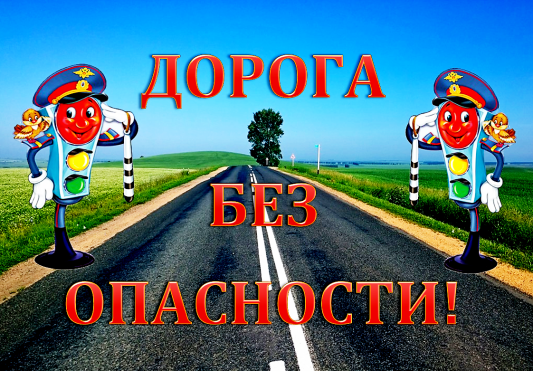                                     Помните!!!  Только строгое соблюдение Правил дорожного движения защищает всех вас от опасностей на дороге.